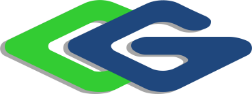 შპს „კომპოზიტური მასალები“კომპოზიტური პლაკირებული ფხვნილების საწარმოს (შუალედური პროდუქტის ქიმიური დამუშავებით ქიმიური ნივთიერების წარმოება) მოწყობა და ექსპლუატაციანარჩენების მართვის გეგმაშემსრულებელიშპს „გამა კონსალტინგი“დირექტორი                    ზ. მგალობლიშვილი2020 წელიGAMMA Consulting Ltd. 19D. Guramishvili av, 0192, Tbilisi, GeorgiaTel: +(995 32) 261 44 34  +(995 32) 260 15 27 E-mail: j.akhvlediani@gamma.ge; zmgreen@gamma.gewww.facebook.com/gammaconsultingGeorgiaშესავალინარჩენების მართვის სფეროში მოქმედი კანონმდებლობის, კერძოდ, საქართველოს კანონის ,,ნარჩენების მართვის კოდექსის’’ მოთხოვნის თანახმად, ფიზიკური ან იურიდიული პირი, რომლის საქმიანობის შედეგად წლის განმავლობაში 200 ტონაზე მეტი არასახიფათო ნარჩენი ან 1000 ტონაზე მეტი ინერტული ნარჩენი ან ნებისმიერი რაოდენობის სახიფათო ნარჩენი წარმოიქმნება, ვალდებულია შეიმუშაოს ,,კომპანიის ნარჩენების მართვის გეგმა’’ და შეათანხმოს საქართველოს გარემოს დაცვისა და სოფლის მეურნეობის სამინისტროსთან.„ნარჩენების მართვის კოდექსით გათვალისწინებული ზოგიერთი ვალდებულების რეგულირების წესის დამტკიცების თაობაზე“ საქართველოს მთავრობის 2019 წლის 30 დეკემბრის N 661 დადგენილების მე-3 მუხლის მე-2 პუნქტის თანახმად, საწარმო 2025 წლამდე საწარმო თავისუფლდება კომპანიის ნარჩენების მართვის შემუშავებისგან, თუმცა გარემოსდაცვითი შეფასების კოდექსის მე-10 მუხლის მე-3 ნაწილის გათვალისწინებით, გზშ-ის მიზნებისთვის შემუშავდა ნარჩენების მართვის გეგმა,,,კომპანიის ნარჩენების მართვის გეგმის’’ მომზადების მიზანია გარემოს და ადამიანის ჯანმრთელობის დაცვა ნარჩენების წარმოქმნის და მათი უარყოფითი გავლენისგან, ასევე ნარჩენების მართვის ეფექტიანი მექანიზმების შექმნა.,,კომპანიის ნარჩენების მართვის გეგმა’’ მოიცავს: ინფორმაციას საწარმოში წარმოქმნილი ნარჩენების შესახებ (წარმოშობა, სახეობა, შემადგენლობა, რაოდენობა); ინფორმაციას ნარჩენების პრევენციისა და აღდგენისათვის გათვალისწინებული ღონისძიებების შესახებ (განსაკუთრებით სახიფათო ნარჩენების შემთხვევაში); წარმოქმნილი ნარჩენების სეპარირების მეთოდების აღწერას; ნარჩენების დროებითი შენახვის მეთოდებსა და პირობებს; ნარჩენების ტრანსპორტირების პირობებს; ნარჩენების დამუშავებისთვის გამოყენებულ მეთოდებს და იმ კომპანიის შესახებ ინფორმაციას, რომელსაც ნარჩენები შემდგომი დამუშავებისთვის გადაეცემა;ნარჩენებთან უსაფრთხო მოპყრობის მოთხოვნებს;ნარჩენებზე კონტროლის მეთოდებს. წინამდებარე ,,ნარჩენების მართვის გეგმა’’ ეხება შპს ,,კომპოზიტური მასალები’’-ს კომპოზიტური პლაკირებული ფხვნილების მცირე საწარმოს მოწყობისა და ექსპლუატაციის პროცესში წარმოქმნილი ნარჩენების მართვის საკითხებს და შემუშავებულია 3 წლიანი პერიოდისთვის.საქმიანობის განმხორციელებელი და საკონსულტაციო კომპანიების საკონტაქტო ინფორმაცია მოცემულია ცხრილი 1.1.ცხრილი 1.1 საკონტაქტო ინფორმაციანარჩენების მართვის გეგმის მიზნები და ამოცანებიწინამდებარე ნარჩენების მართვის გეგმა ადგენს საწარმოს საქმიანობის პროცესში წარმოქმნილი ნარჩენების შეგროვების, ტრანსპორტირების, განთავსების, გაუვნებლობისა და უტილიზაციის წესებს, გარემოსდაცვითი, სანიტარიულ - ჰიგიენური და ეპიდემიოლოგიური ნორმების და წესების მოთხოვნების დაცვით. ნარჩენების მართვის პროცესის ძირითადი ამოცანებია:ნარჩენების იდენტიფიკაციის უზრუნველყოფა, მათი სახეების მიხედვით;ნარჩენების სეპარირებული შეგროვების უზრუნველყოფა, მათი დროებითი განთავსებისათვის საჭირო პირობების დაცვა, რათა გამოირიცხოს ნარჩენების მავნე ზემოქმედება გარემოზე და ადამიანთა ჯანმრთელობაზე;ნარჩენების ტრანსპორტირების პირობების უზრუნველყოფა, რომლის დროსაც გამორიცხული უნდა იქნას ნარჩენების გაფანტვა, დაკარგვა, ავარიული სიტუაციების შექმნა, გარემოსა და ადამიანთა ჯანმრთელობისათვის ზიანის მიყენება;გაუვნებლობის, გადამუშავების ან უტილიზაციის დროს გარემოს და ადამიანის ჯანმრთელობისათვის უვნებელი მეთოდების გამოყენება;ნარჩენების რაოდენობის შემცირება;ნარჩენების მეორადი გამოყენება;ნარჩენების მართვაზე პერსონალის პასუხისმგებლობის განსაზღვრა;საწარმოო და საყოფაცხოვრებო ნარჩენების აღრიცხვის უზრუნველყოფა.გეგმაში მოცემული მითითებების შესრულება სავალდებულოა საქმიანობის განმახორციელებელი კომპანიის - თანამშრომლისათვის და კონტრაქტორებისთვის.ნარჩენების მართვის იერარქია და პრინციპებისაქართველოში ნარჩენების მართვის პოლიტიკა და ნარჩენების მართვის სფეროში საქართველოს კანონმდებლობა ეფუძნება ნარჩენების მართვის შემდეგ იერარქიას:პრევენცია;ხელახალი გამოყენებისთვის მომზადება;რეციკლირება;სხვა სახის აღდგენა, მათ შორის, ენერგიის აღდგენა;განთავსება.ნარჩენების მართვის იერარქიასთან მიმართებით კონკრეტული ვალდებულებების განსაზღვრისას მხედველობაში უნდა იქნეს მიღებული:ეკოლოგიური სარგებელი;შესაბამისი საუკეთესო ხელმისაწვდომი ტექნიკის გამოყენებით ტექნიკური განხორციელებადობა;ეკონომიკური მიზანშეწონილობა.ნარჩენების მართვა უნდა განხორციელდეს გარემოსა და ადამიანის ჯანმრთელობისათვის საფრთხის შექმნის გარეშე, კერძოდ, ისე, რომ ნარჩენების მართვამ:საფრთხე არ შეუქმნას წყალს, ჰაერს, ნიადაგს, ფლორას და ფაუნას;არ გამოიწვიოს ზიანი ხმაურითა და სუნით;არ მოახდინოს უარყოფითი გავლენა ქვეყნის მთელ ტერიტორიაზე, განსაკუთრებით – დაცულ ტერიტორიებზე და კულტურულ მემკვიდრეობაზე.ნარჩენების მართვა ხორციელდება შემდეგი პრინციპების გათვალისწინებით:„უსაფრთხოების წინასწარი ზომების მიღების პრინციპი“ – მიღებული უნდა იქნეს ზომები გარემოსთვის ნარჩენებით გამოწვეული საფრთხის თავიდან ასაცილებლად, მაშინაც კი, თუ არ არსებობს მეცნიერულად დადასტურებული მონაცემები;პრინციპი „დამბინძურებელი იხდის“ – ნარჩენების წარმომქმნელი ან ნარჩენების მფლობელი ვალდებულია გაიღოს ნარჩენების მართვასთან დაკავშირებული ხარჯები;„სიახლოვის პრინციპი“ – ნარჩენები უნდა დამუშავდეს ყველაზე ახლოს მდებარე ნარჩენების დამუშავების ობიექტზე, გარემოსდაცვითი და ეკონომიკური ეფექტიანობის გათვალისწინებით;„თვითუზრუნველყოფის პრინციპი“ – უნდა ჩამოყალიბდეს და ფუნქციონირებდეს მუნიციპალური ნარჩენების განთავსებისა და აღდგენის ობიექტების ინტეგრირებული და ადეკვატური ქსელი.საქმიანობის განხორციელების პროცესში წარმოქმნილი ნარჩენების სახეობები და მიახლოებითი რაოდენობებიცხრილში 4.1. მოცემულია საქმიანობის შედეგად წარმოქმნილი ნარჩენების სახეობები და მოსალოდნელი რაოდენობები.ცხრილი 4.1.  ინფორმაცია საქმიანობის შედეგად წარმოქმნილი  ნარჩენების შესახებშპს “სანიტარი” საქმიანობის მიზანი - „სახიფათო ნარჩენების გაუვნებლობის საწარმო (საწარმოო ქიმიური ნარჩენების ნეიტრალიზაციისა და ნავთობით დაბინძურებული ნიადაგების ბიორემედიაციის პოლიგონის მოწყობა. საქართველოს გარემოს დაცვისა და სოფლის მეურნეობის სამინისტროს გარემოზე ზემოქმედების ნებართვა №000021, კოდი MD1, 08/10/2013 წ.  ნებართვის გაცემის საფუძველი  - ეკოლოგიური ექსპერტიზის დასკვნა №51; 07.10.2013 წ.შპს ,,საქართველოს მყარი ნარჩენების მართვის კომპანია“ - მყარი საყოფაცხოვრებო ნარჩენების მართვას/კ: 404942470მისამართი: ა პოლიტკოვსკაიას ქ.#10, ქ. თბილისიტელ: (+995 32) 243 88 30ვებ გვერდი: www.waste.gov.geშპს „ქუთაისის ავტომექანიკური ქარხანა“„შპს „ქუთაისის ავტომექანიკური ქარხნის“ საჩამომსხმელო საწარმოს (მეტალურგიული წარმოება) ექსპლუატაციასა და ინდუქციური ღუმელის მოწყობა/ექსპლუატაციის (ექსპლუატაციის პირობების ცვლილება) პროექტზე გარემოსდაცვითი გადაწყვეტილების გაცემის შესახებ“ საქართველოს გარემოს დაცვისა და სოფლის მეურნეობის მინისტრის 2019 წლის 20 მაისის N2-430 ბრძანება.ნარჩენების მართვის პროცესიის აღწერანარჩენების პრევენციისა და აღდგენისთვის გათვალისწინებული ღონისძიებებიდაგეგმილი საქმიანობის განხორციელების პროცესში გათვალისწინებული იქნება ნარჩენების პრევენციის და აღდგენის შემდეგი სახის ღონისძიებები:ნებისმიერი სახის მასალა, ნივთები ან ნივთიერება ობიექტის ტერიტორიაზე შემოტანილი იქნება იმ რაოდენობით, რაც საჭიროა საწარმოო სამუშაოების პროცესის სრულყოფილად წარმართვისათვის. მასალების, კონსტრუქციების, ტექნოლოგიური პროცესისათვის საჭირო ნივთების დიდი ნაწილი შემოტანილი იქნება მზა სახით.უპირატესობა მიენიჭება ხელმეორედ გამოყენებად ან გადამუშავებად, ბიოლოგიურად დეგრადირებად ან გარემოსათვის უვნებლად დაშლად ნივთიერებებს, მასალებს და ქიმიურ ნაერთებს;ნარჩენების სეპარირებული შეგროვებასაქმიანობის განხორციელების პროცესში ორგანიზებული და დანერგილი იქნება ნარჩენების სეპარირებული შეგროვების მეთოდი, მათი სახეობის და საშიშროების ტიპის მიხედვით: აკრძალული იქნება:ნარჩენების წარმოქმნის ადგილზე ხანგრძლივი დაგროვება;მყარი საყოფაცხოვრებო ნარჩენებისათვის განკუთვნილ კონტეინერებში სახიფათო ნარჩენების მოთავსება;თხევადი სახიფათო ნარჩენების შეგროვება და დასაწყობება ღია, ატმოსფერული ნალექებისგან დაუცველ ტერიტორიაზე;რეზინის ან სხვა ნარჩენების დაწვა;ნარჩენების ტრანსპორტირების წესინარჩენების ტრანსპორტირება განხორციელდება სანიტარიული და გარემოსდაცვითი წესების სრული დაცვით:ნარჩენების ჩატვირთვა/გადმოტვირთვა და ტრანსპორტირებასთან დაკავშირებული ყველა ოპერაცია მაქსიმალურად იქნება მექანიზირებული და ჰერმეტული;დაუშვებელია ნარჩენების დაკარგვა და გაფანტვა ტრანსპორტირების დროს;ტრანსპორტირების დროს, თანმხლებ პირს ექნება შესაბამისი დოკუმენტი – „სახიფათო ნარჩენის გატანის მოთხოვნა“, რომელიც დამოწმებული უნდა იყოს ხელმძღვანელობის მიერ.  ნარჩენების გადასატანად გამოყენებულ სატრანსპორტო საშუალებას ექნება გამაფრთხილებელი ნიშანი.ნარჩენების დამუშავება საბოლოო განთავსებისთვისკონტეინერებში განთავსებული საყოფაცხოვრებო ნარჩენები დაგროვების შესაბამისად (სავარაუდოდ თვეში 2-3-ჯერ) გატანილი იქნება მუნიციპალურ ნაგავსაყრელზე.დაგროვების შესაბამისად ყველა სახის სახიფათო ნარჩენები შემდგომი მართვის მიზნით გადაეცემა ამ საქმიანობაზე სათანადო ნებართვის მქონე კონტრაქტორს.ნარჩენებთან უსაფრთხოდ მოპყრობის ზოგადი პირობებიპერსონალს, რომელიც დაკავებულია ნარჩენების მართვის სფეროში (შეგროვება, შენახვა, ტრანსპორტირება, მიღება/ჩაბარება) გავლილი ექნება შესაბამისი სწავლება შრომის დაცვის და პროფესიული უსაფრთხოების საკითხებში;ნარჩენების შეგროვების ადგილზე დაუშვებელია დადგენილ ნორმაზე მეტი რაოდენობის ნარჩენების განთავსება. დაუშვებელია ნარჩენების განთავსება ნაპერწკალ - და სითბო წარმომქმნელ წყაროებთან ახლოს;ნარჩენების რამდენიმე სახის ერთად განთავსების დროს გათვალისწინებული იქნება მათი შეთავსებადობა;ნარჩენების დაგროვების ადგილებში დაუშვებელია უცხო საგნების, პირადი ტანსაცმლის, სპეცტანსაცმლის, ინდ. დაცვის საშუალებების შენახვა, ასევე სასტიკად იკრძალება საკვების მიღება;ნარჩენებთან მუშაობის დროს  საჭიროა პირადი ჰიგიენის წესების მკაცრი დაცვა, ჭამის წინ და მუშაობის დასრულების შემდეგ  აუცილებელია ხელების დაბანვა საპნით და თბილი წყლით;პერსონალმა უნდა იცოდეს ნარჩენების თვისებები და ხანძარქრობის წესები. ცეცხლმოკიდებული ადვილად აალებადი  ან საწვავი სითხეების ჩაქრობა შესაძლებელია ცეცხლსაქრობის, ქვიშის ან სხვა საშუალებით;ცეცხლმოკიდებული გამხსნელების ჩაქრობა წყლით დაუშვებელია.ნარჩენებზე კონტროლის მეთოდებიდაგეგმილი საქმიანობის ფარგლებში გამოყოფილი იქნება სათანადო მომზადების მქონე პერსონალი, რომელსაც პერიოდულად ჩაუტარდება სწავლება და ტესტირება. აღნიშნული პერსონალი აწარმოებს შესაბამის ჟურნალს, სადაც გაკეთდება შესაბამისი ჩანაწერები. წარმოქმნილი, დაგროვილი და გატანილი ნარჩენების მოცულობა დოკუმენტურად უნდა იქნას დადასტურებული.ნარჩენების მართვაზე პასუხისმგებელი პირის სისტემატურად გააკონტროლებს:ნარჩენების შესაგროვებელი ტარის ვარგისიანობას; ტარაზე მარკირების არსებობას;ნარჩენების დროებითი განთავსების მოედნების/სათავსის მდგომარეობას;დაგროვილი ნარჩენების რაოდენობა და დადგენილი ნორმატივთან შესაბამისობა (ვიზუალური კონტროლი);ნარჩენების სტრუქტურული ერთეულის ტერიტორიიდან გატანის პერიოდულობის დაცვა;ეკოლოგიური უსაფრთხოების და უსაფრთხოების ტექნიკის დაცვის მოთხოვნების შესრულება.საქმიანობის განმხორციელებელი კომპანია შპს ,,კომპოზიტური მასალები’’კომპანიის იურიდიული მისამართისაქართველო, თბილისი, ვაკის რაიონი, ბაგების დასახლება, კორპუსი 3, ბინა 88 საქმიანობის განხორციელების ადგილის მისამართიქ. გარდაბანი მე-9 ენერგეტიკული ბლოკის ტერიტორიასაქმიანობის სახეკომპოზიტური პლაკირებული ფხვნილების წარმოება (ჰიდრომეტალურგიული წარმოება)შპს ,,კომპოზიტური მასალები’’ საკონტაქტო მონაცემები:შპს ,,კომპოზიტური მასალები’’ საკონტაქტო მონაცემები:საიდენტიფიკაციო კოდი405371011 ელექტრონული ფოსტა compositematerials9@gmail.comსაკონტაქტო პირი მედგარ გავაშელი საკონტაქტო ტელეფონი593 65 18 49საკონსულტაციო კომპანია:შპს „გამა კონსალტინგი”შპს „გამა კონსალტინგი”-ს დირექტორი ზ. მგალობლიშვილისაკონტაქტო ტელეფონი2 61 44 34; 2 60 15 27ნარჩენის კოდინარჩენის დასახელებასახიფათო (დიახ/არა)სახიფათოობის მახასიათებელინარჩენის ფიზიკური მდგომარეობაწარმოქმნილი ნარჩენების მიახლოებითი რაოდენობა წლების მიხედვითწარმოქმნილი ნარჩენების მიახლოებითი რაოდენობა წლების მიხედვითწარმოქმნილი ნარჩენების მიახლოებითი რაოდენობა წლების მიხედვითგანთავსება/აღდგენის ოპერაციებინარჩენის მართვა /კონტრაქტორი კომპანიებინარჩენის კოდინარჩენის დასახელებასახიფათო (დიახ/არა)სახიფათოობის მახასიათებელინარჩენის ფიზიკური მდგომარეობა2020 წ2021 წ2022 წგანთავსება/აღდგენის ოპერაციებინარჩენის მართვა /კონტრაქტორი კომპანიებისაწარმოს მოწყობის ეტაპისაწარმოს მოწყობის ეტაპისაწარმოს მოწყობის ეტაპისაწარმოს მოწყობის ეტაპისაწარმოს მოწყობის ეტაპისაწარმოს მოწყობის ეტაპისაწარმოს მოწყობის ეტაპისაწარმოს მოწყობის ეტაპისაწარმოს მოწყობის ეტაპისაწარმოს მოწყობის ეტაპი16 01 17შავი ლითონების ჯართი არა-მყარი10 კგ--R4შპს „ქუთაისის ავტომექანიკური ქარხანა“17 01 01ცემენტიარა-მყარი5 კგ--D1განთავსდება ადგილობრივი მუნიციპალიტეტის მყარი საყოფაცხოვრებო ნარჩენების პოლიგონზე17 01 02აგურებიარა-მყარი15 კგ--D1განთავსდება ადგილობრივი მუნიციპალიტეტის მყარი საყოფაცხოვრებო ნარჩენების პოლიგონზე17 01 03ფილები და კერამიკული ნაწარმიარა-მყარი15 კგ--D1განთავსდება ადგილობრივი მუნიციპალიტეტის მყარი საყოფაცხოვრებო ნარჩენების პოლიგონზე17 02 01ხეარა-მყარი8 კგ--D1განთავსდება ადგილობრივი მუნიციპალიტეტის მყარი საყოფაცხოვრებო ნარჩენების პოლიგონზე17 02 02მინაარა-მყარი4 კგ--D1განთავსდება ადგილობრივი მუნიციპალიტეტის მყარი საყოფაცხოვრებო ნარჩენების პოლიგონზე17 02 03პლასტმასიარა-მყარი2 კგ--D1განთავსდება ადგილობრივი მუნიციპალიტეტის მყარი საყოფაცხოვრებო ნარჩენების პოლიგონზე17 04 06თუნუქიარა-მყარი3 კგ--D1განთავსდება ადგილობრივი მუნიციპალიტეტის მყარი საყოფაცხოვრებო ნარჩენების პოლიგონზე12 01 13შედუღებისას წარმოქმნილი ნარჩენი ელექტროდების ნარჩენები-მყარი15 კგ/წელ--R4შპს „ქუთაისის ავტომექანიკური ქარხანა“ექსპლუატაციის ეტაპიექსპლუატაციის ეტაპიექსპლუატაციის ეტაპიექსპლუატაციის ეტაპიექსპლუატაციის ეტაპიექსპლუატაციის ეტაპიექსპლუატაციის ეტაპიექსპლუატაციის ეტაპიექსპლუატაციის ეტაპიექსპლუატაციის ეტაპი15 01 10*შესაფუთი მასალა, რომლებიც შეიცავს სახიფათო  ნივთიერებების ნარჩენებს ან/და დაბინძურებულია სახიფათო ნივთიერებებითდიახ-H-6-„ტოქსიკური“მყარი10 კგ10 კგ10 კგD10შპს „სანიტარი“15 02 02*აბსორბენტები, ფილტრის მასალები (ზეთის ფილტრების ჩათვლით, რომელიც არ არის განხილული სხვა კატეგორიაში), საწმენდი ნაჭრები და დამცავი ტანისამოსი, რომელიც დაბინძურებულია სახიფათო  ნივთირებებითდიახ-H-6-„ტოქსიკური“მყარი 15 კგ15 კგ15 კგD10შპს „სანიტარი“20 03 01შერეული მუნიციპალური ნარჩენებიარა-მყარი11,25 მ311,25 მ311,25 მ3D1განთავსდება ადგილობრივი მუნიციპალიტეტის მყარი საყოფაცხოვრებო ნარჩენების პოლიგონზე